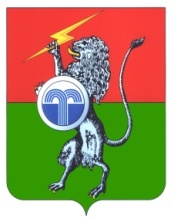 О внесении изменения в постановление администрации муниципального образования Юго-Восточное Суворовского района от 16.12.2019 № 208 «Об утверждении административного регламента муниципального образования Юго-Восточное Суворовского района по предоставлению муниципальной услуги «Приватизация муниципального имущества»В соответствии сп. 5 ст. 2, Федерального закона от 08.02.1998 №14-ФЗ «Об обществах с ограниченной ответственностью», пункта 7 статьи 2 Федерального закона от 26.12.1995 №208-ФЗ «Об акционерных обществах», на основании статьи 46 Устава муниципального образования Юго-Восточное Суворовского района ПОСТАНОВЛЯЕТ:1. Внести в постановление администрации муниципального образования Юго-Восточное Суворовского района от 16.12.2019 г. № 208 «Об утверждении административного регламента муниципального образования Юго-Восточное Суворовского района по предоставлению муниципальной услуги «Приватизация муниципального имущества» следующие изменения и дополнения:1.1. Абзац 2 пункта 22.8.изложить в следующей редакции:«Все листы документов, представляемых одновременно с заявкой, либо отдельные тома данных документов должны быть прошиты, пронумерованы, скреплены печатью заявителя (для юридического лица), если таковая имеется согласно Устава общества и подписаны заявителем или его представителем.».1.2.Пункт 58.7 изложить в следующей редакции:«В случае отсутствия оснований для отказа в приеме запроса консультант по делопроизводству осуществляет регистрацию запроса в день поступления запроса и не позднее следующего рабочего дня, со дня регистрации запроса передает его в сектор имущественных и земельных отношений для дальнейшего исполнения.».3. Опубликовать в газете «Вестник» администрации МО Суворовского района и разместить на сайте после его государственной регистрации по адресу: (https://yugovostochnoe.tulobl.ru)...4. Решение вступает в силу со дня его официального опубликования.АДМИНИСТРАЦИЯМУНИЦИПАЛЬНОГО ОБРАЗОВАНИЯАДМИНИСТРАЦИЯМУНИЦИПАЛЬНОГО ОБРАЗОВАНИЯЮГО-ВОСТОЧНОЕ СУВОРОВСКОГО РАЙОНАЮГО-ВОСТОЧНОЕ СУВОРОВСКОГО РАЙОНАПОСТАНОВЛЕНИЕПОСТАНОВЛЕНИЕот 15.03.2021 г.№ 19Глава администрации Муниципального образования Юго-Восточное Суворовского районаО.А. Грибкова